Chemistry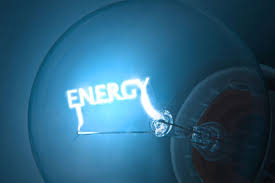 Unit 5: ThermodynamicsUnit Vocabulary ListKeep this paper at the front of all your papers for this unit. Whenever a new vocabulary word is introduced, write down the word, the definition, and a possible example on this paper so that you have one complete list of vocabulary to reference and study from for this unit. It will be important for you to stay on top of this and you will learn much better if you do.1. Energy: 